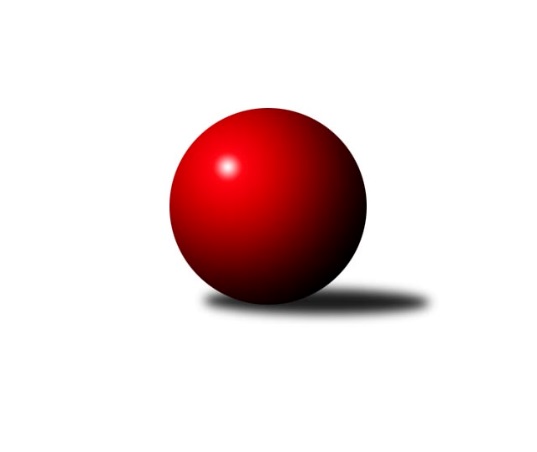 Č.3Ročník 2020/2021	13.5.2024 Divize AS 2020/2021Statistika 3. kolaTabulka družstev:		družstvo	záp	výh	rem	proh	skore	sety	průměr	body	plné	dorážka	chyby	1.	KK Konstruktiva Praha  B	3	3	0	0	19.0 : 5.0 	(25.0 : 11.0)	2646	6	1797	849	35.3	2.	TJ Praga Praha	3	3	0	0	18.0 : 6.0 	(21.0 : 15.0)	2522	6	1730	792	28	3.	AC Sparta Praha	3	2	0	1	14.0 : 10.0 	(20.0 : 16.0)	2594	4	1781	813	33	4.	KK Slavia Praha	3	2	0	1	14.0 : 10.0 	(17.0 : 19.0)	2493	4	1712	781	31.3	5.	SK Meteor Praha A	3	2	0	1	13.0 : 11.0 	(19.0 : 17.0)	2482	4	1735	747	41.7	6.	TJ Neratovice	3	2	0	1	11.5 : 12.5 	(14.5 : 21.5)	2541	4	1729	812	34	7.	KK Vlašim	3	1	1	1	12.0 : 12.0 	(18.5 : 17.5)	2563	3	1786	778	43.3	8.	TJ Sokol Benešov B	3	1	0	2	14.5 : 9.5 	(20.5 : 15.5)	2532	2	1794	738	42.3	9.	TJ Sparta Kutná Hora	3	1	0	2	12.0 : 12.0 	(18.0 : 18.0)	2616	2	1773	842	23	10.	TJ Sokol Praha-Vršovice	3	1	0	2	11.0 : 13.0 	(24.0 : 12.0)	2475	2	1716	759	39	11.	SK Meteor Praha B	3	1	0	2	7.0 : 17.0 	(16.0 : 20.0)	2470	2	1755	715	52.3	12.	TJ AŠ Mladá Boleslav	3	0	1	2	8.0 : 16.0 	(17.0 : 19.0)	2405	1	1684	721	37.7	13.	KK Slavoj Praha B	3	0	1	2	7.0 : 17.0 	(11.5 : 24.5)	2547	1	1750	797	35.7	14.	TJ Sokol Brandýs n. L.	3	0	1	2	7.0 : 17.0 	(10.0 : 26.0)	2379	1	1646	734	36Tabulka doma:		družstvo	záp	výh	rem	proh	skore	sety	průměr	body	maximum	minimum	1.	KK Konstruktiva Praha  B	2	2	0	0	14.0 : 2.0 	(16.0 : 8.0)	2565	4	2590	2540	2.	AC Sparta Praha	2	2	0	0	13.0 : 3.0 	(16.0 : 8.0)	2569	4	2574	2564	3.	TJ Praga Praha	2	2	0	0	13.0 : 3.0 	(15.0 : 9.0)	2628	4	2689	2566	4.	TJ Neratovice	2	2	0	0	9.5 : 6.5 	(11.0 : 13.0)	2605	4	2613	2596	5.	TJ Sokol Praha-Vršovice	1	1	0	0	8.0 : 0.0 	(12.0 : 0.0)	2506	2	2506	2506	6.	TJ Sokol Benešov B	1	1	0	0	8.0 : 0.0 	(9.5 : 2.5)	2619	2	2619	2619	7.	TJ Sparta Kutná Hora	1	1	0	0	7.0 : 1.0 	(8.0 : 4.0)	2754	2	2754	2754	8.	KK Vlašim	1	1	0	0	6.0 : 2.0 	(8.5 : 3.5)	2586	2	2586	2586	9.	KK Slavia Praha	1	1	0	0	6.0 : 2.0 	(6.0 : 6.0)	2476	2	2476	2476	10.	SK Meteor Praha A	1	1	0	0	5.0 : 3.0 	(8.0 : 4.0)	2529	2	2529	2529	11.	SK Meteor Praha B	2	1	0	1	6.0 : 10.0 	(11.0 : 13.0)	2464	2	2495	2432	12.	TJ Sokol Brandýs n. L.	2	0	1	1	7.0 : 9.0 	(10.0 : 14.0)	2445	1	2459	2431	13.	KK Slavoj Praha B	2	0	1	1	7.0 : 9.0 	(9.0 : 15.0)	2641	1	2680	2602	14.	TJ AŠ Mladá Boleslav	1	0	0	1	3.0 : 5.0 	(6.0 : 6.0)	2309	0	2309	2309Tabulka venku:		družstvo	záp	výh	rem	proh	skore	sety	průměr	body	maximum	minimum	1.	KK Konstruktiva Praha  B	1	1	0	0	5.0 : 3.0 	(9.0 : 3.0)	2727	2	2727	2727	2.	TJ Praga Praha	1	1	0	0	5.0 : 3.0 	(6.0 : 6.0)	2416	2	2416	2416	3.	KK Slavia Praha	2	1	0	1	8.0 : 8.0 	(11.0 : 13.0)	2502	2	2506	2497	4.	SK Meteor Praha A	2	1	0	1	8.0 : 8.0 	(11.0 : 13.0)	2489	2	2557	2420	5.	KK Vlašim	2	0	1	1	6.0 : 10.0 	(10.0 : 14.0)	2552	1	2662	2442	6.	TJ AŠ Mladá Boleslav	2	0	1	1	5.0 : 11.0 	(11.0 : 13.0)	2453	1	2475	2431	7.	TJ Neratovice	1	0	0	1	2.0 : 6.0 	(3.5 : 8.5)	2477	0	2477	2477	8.	SK Meteor Praha B	1	0	0	1	1.0 : 7.0 	(5.0 : 7.0)	2477	0	2477	2477	9.	AC Sparta Praha	1	0	0	1	1.0 : 7.0 	(4.0 : 8.0)	2619	0	2619	2619	10.	KK Slavoj Praha B	1	0	0	1	0.0 : 8.0 	(2.5 : 9.5)	2453	0	2453	2453	11.	TJ Sokol Brandýs n. L.	1	0	0	1	0.0 : 8.0 	(0.0 : 12.0)	2313	0	2313	2313	12.	TJ Sokol Benešov B	2	0	0	2	6.5 : 9.5 	(11.0 : 13.0)	2489	0	2568	2409	13.	TJ Sparta Kutná Hora	2	0	0	2	5.0 : 11.0 	(10.0 : 14.0)	2547	0	2560	2533	14.	TJ Sokol Praha-Vršovice	2	0	0	2	3.0 : 13.0 	(12.0 : 12.0)	2460	0	2483	2436Tabulka podzimní části:		družstvo	záp	výh	rem	proh	skore	sety	průměr	body	doma	venku	1.	KK Konstruktiva Praha  B	3	3	0	0	19.0 : 5.0 	(25.0 : 11.0)	2646	6 	2 	0 	0 	1 	0 	0	2.	TJ Praga Praha	3	3	0	0	18.0 : 6.0 	(21.0 : 15.0)	2522	6 	2 	0 	0 	1 	0 	0	3.	AC Sparta Praha	3	2	0	1	14.0 : 10.0 	(20.0 : 16.0)	2594	4 	2 	0 	0 	0 	0 	1	4.	KK Slavia Praha	3	2	0	1	14.0 : 10.0 	(17.0 : 19.0)	2493	4 	1 	0 	0 	1 	0 	1	5.	SK Meteor Praha A	3	2	0	1	13.0 : 11.0 	(19.0 : 17.0)	2482	4 	1 	0 	0 	1 	0 	1	6.	TJ Neratovice	3	2	0	1	11.5 : 12.5 	(14.5 : 21.5)	2541	4 	2 	0 	0 	0 	0 	1	7.	KK Vlašim	3	1	1	1	12.0 : 12.0 	(18.5 : 17.5)	2563	3 	1 	0 	0 	0 	1 	1	8.	TJ Sokol Benešov B	3	1	0	2	14.5 : 9.5 	(20.5 : 15.5)	2532	2 	1 	0 	0 	0 	0 	2	9.	TJ Sparta Kutná Hora	3	1	0	2	12.0 : 12.0 	(18.0 : 18.0)	2616	2 	1 	0 	0 	0 	0 	2	10.	TJ Sokol Praha-Vršovice	3	1	0	2	11.0 : 13.0 	(24.0 : 12.0)	2475	2 	1 	0 	0 	0 	0 	2	11.	SK Meteor Praha B	3	1	0	2	7.0 : 17.0 	(16.0 : 20.0)	2470	2 	1 	0 	1 	0 	0 	1	12.	TJ AŠ Mladá Boleslav	3	0	1	2	8.0 : 16.0 	(17.0 : 19.0)	2405	1 	0 	0 	1 	0 	1 	1	13.	KK Slavoj Praha B	3	0	1	2	7.0 : 17.0 	(11.5 : 24.5)	2547	1 	0 	1 	1 	0 	0 	1	14.	TJ Sokol Brandýs n. L.	3	0	1	2	7.0 : 17.0 	(10.0 : 26.0)	2379	1 	0 	1 	1 	0 	0 	1Tabulka jarní části:		družstvo	záp	výh	rem	proh	skore	sety	průměr	body	doma	venku	1.	TJ Praga Praha	0	0	0	0	0.0 : 0.0 	(0.0 : 0.0)	0	0 	0 	0 	0 	0 	0 	0 	2.	TJ Sokol Brandýs n. L.	0	0	0	0	0.0 : 0.0 	(0.0 : 0.0)	0	0 	0 	0 	0 	0 	0 	0 	3.	TJ Sokol Benešov B	0	0	0	0	0.0 : 0.0 	(0.0 : 0.0)	0	0 	0 	0 	0 	0 	0 	0 	4.	TJ AŠ Mladá Boleslav	0	0	0	0	0.0 : 0.0 	(0.0 : 0.0)	0	0 	0 	0 	0 	0 	0 	0 	5.	SK Meteor Praha A	0	0	0	0	0.0 : 0.0 	(0.0 : 0.0)	0	0 	0 	0 	0 	0 	0 	0 	6.	KK Vlašim	0	0	0	0	0.0 : 0.0 	(0.0 : 0.0)	0	0 	0 	0 	0 	0 	0 	0 	7.	KK Slavoj Praha B	0	0	0	0	0.0 : 0.0 	(0.0 : 0.0)	0	0 	0 	0 	0 	0 	0 	0 	8.	KK Konstruktiva Praha  B	0	0	0	0	0.0 : 0.0 	(0.0 : 0.0)	0	0 	0 	0 	0 	0 	0 	0 	9.	TJ Sparta Kutná Hora	0	0	0	0	0.0 : 0.0 	(0.0 : 0.0)	0	0 	0 	0 	0 	0 	0 	0 	10.	TJ Neratovice	0	0	0	0	0.0 : 0.0 	(0.0 : 0.0)	0	0 	0 	0 	0 	0 	0 	0 	11.	AC Sparta Praha	0	0	0	0	0.0 : 0.0 	(0.0 : 0.0)	0	0 	0 	0 	0 	0 	0 	0 	12.	SK Meteor Praha B	0	0	0	0	0.0 : 0.0 	(0.0 : 0.0)	0	0 	0 	0 	0 	0 	0 	0 	13.	TJ Sokol Praha-Vršovice	0	0	0	0	0.0 : 0.0 	(0.0 : 0.0)	0	0 	0 	0 	0 	0 	0 	0 	14.	KK Slavia Praha	0	0	0	0	0.0 : 0.0 	(0.0 : 0.0)	0	0 	0 	0 	0 	0 	0 	0 Zisk bodů pro družstvo:		jméno hráče	družstvo	body	zápasy	v %	dílčí body	sety	v %	1.	Josef Kašpar 	TJ Praga Praha  	3	/	3	(100%)	5	/	6	(83%)	2.	Rostislav Kašpar 	TJ Praga Praha  	3	/	3	(100%)	5	/	6	(83%)	3.	Petr Božka 	TJ Neratovice 	3	/	3	(100%)	5	/	6	(83%)	4.	Martin Boháč 	SK Meteor Praha A 	3	/	3	(100%)	5	/	6	(83%)	5.	Josef Dotlačil 	KK Vlašim  	3	/	3	(100%)	5	/	6	(83%)	6.	Vlastimil Pírek 	KK Vlašim  	3	/	3	(100%)	4.5	/	6	(75%)	7.	Miroslav Šnejdar st.	KK Konstruktiva Praha  B 	3	/	3	(100%)	4	/	6	(67%)	8.	Jiří Jabůrek 	TJ Sokol Praha-Vršovice  	2	/	2	(100%)	4	/	4	(100%)	9.	Jindřich Sahula 	SK Meteor Praha A 	2	/	2	(100%)	3	/	4	(75%)	10.	Antonín Krejza 	TJ Sokol Praha-Vršovice  	2	/	2	(100%)	3	/	4	(75%)	11.	Josef Cíla 	TJ AŠ Mladá Boleslav  	2	/	2	(100%)	3	/	4	(75%)	12.	Petr Šteiner 	TJ Neratovice 	2	/	2	(100%)	3	/	4	(75%)	13.	Milan Mareš 	KK Slavia Praha 	2	/	2	(100%)	3	/	4	(75%)	14.	Dušan Dvořák 	TJ Sokol Benešov B 	2	/	2	(100%)	2.5	/	4	(63%)	15.	Vladimíra Pavlatová 	AC Sparta Praha 	2	/	2	(100%)	2	/	4	(50%)	16.	Dušan Hrčkulák 	TJ Sparta Kutná Hora 	2	/	2	(100%)	2	/	4	(50%)	17.	Michal Vyskočil 	TJ Sokol Benešov B 	2	/	3	(67%)	5	/	6	(83%)	18.	Václav Klička 	AC Sparta Praha 	2	/	3	(67%)	5	/	6	(83%)	19.	Pavel Grygar 	TJ Sokol Praha-Vršovice  	2	/	3	(67%)	5	/	6	(83%)	20.	Ludmila Johnová 	KK Konstruktiva Praha  B 	2	/	3	(67%)	5	/	6	(83%)	21.	Luboš Polanský 	SK Meteor Praha B 	2	/	3	(67%)	4	/	6	(67%)	22.	Antonín Šostý 	TJ Sokol Benešov B 	2	/	3	(67%)	4	/	6	(67%)	23.	Pavel Palaštuk 	TJ AŠ Mladá Boleslav  	2	/	3	(67%)	4	/	6	(67%)	24.	Arnošt Nedbal 	KK Konstruktiva Praha  B 	2	/	3	(67%)	4	/	6	(67%)	25.	Vladimír Holý 	TJ Sparta Kutná Hora 	2	/	3	(67%)	4	/	6	(67%)	26.	Stanislav Vesecký 	KK Konstruktiva Praha  B 	2	/	3	(67%)	4	/	6	(67%)	27.	Jaroslav Pleticha st.	KK Konstruktiva Praha  B 	2	/	3	(67%)	4	/	6	(67%)	28.	Michal Ostatnický 	KK Konstruktiva Praha  B 	2	/	3	(67%)	4	/	6	(67%)	29.	Aleš Jungmann 	KK Slavia Praha 	2	/	3	(67%)	4	/	6	(67%)	30.	Petr Hartina 	AC Sparta Praha 	2	/	3	(67%)	4	/	6	(67%)	31.	Pavel Janoušek 	TJ Praga Praha  	2	/	3	(67%)	4	/	6	(67%)	32.	Jindřich Valo 	TJ Sparta Kutná Hora 	2	/	3	(67%)	3	/	6	(50%)	33.	David Kašpar 	TJ Praga Praha  	2	/	3	(67%)	3	/	6	(50%)	34.	Karel Křenek 	TJ Sokol Brandýs n. L. 	2	/	3	(67%)	3	/	6	(50%)	35.	Jiří Kašpar 	KK Slavoj Praha B 	2	/	3	(67%)	3	/	6	(50%)	36.	Jan Bürger 	KK Slavia Praha 	2	/	3	(67%)	3	/	6	(50%)	37.	Eva Dvorská 	TJ Neratovice 	2	/	3	(67%)	3	/	6	(50%)	38.	Petr Brabenec 	TJ Sokol Benešov B 	1.5	/	2	(75%)	2	/	4	(50%)	39.	Pavel Horáček st.	TJ AŠ Mladá Boleslav  	1	/	1	(100%)	2	/	2	(100%)	40.	Jiří Novotný 	SK Meteor Praha B 	1	/	1	(100%)	2	/	2	(100%)	41.	Michal Hrčkulák 	TJ Sparta Kutná Hora 	1	/	1	(100%)	2	/	2	(100%)	42.	Karel Palát 	TJ Sokol Benešov B 	1	/	1	(100%)	2	/	2	(100%)	43.	Ladislav Kalous 	TJ Sokol Benešov B 	1	/	1	(100%)	2	/	2	(100%)	44.	Lidmila Fořtová 	KK Slavia Praha 	1	/	1	(100%)	1	/	2	(50%)	45.	Miroslav Pessr 	KK Vlašim  	1	/	1	(100%)	1	/	2	(50%)	46.	Miroslav Viktorin 	AC Sparta Praha 	1	/	1	(100%)	1	/	2	(50%)	47.	Leoš Vobořil 	TJ Sparta Kutná Hora 	1	/	1	(100%)	1	/	2	(50%)	48.	František Rusín 	KK Slavoj Praha B 	1	/	1	(100%)	1	/	2	(50%)	49.	Jiří Kočí 	TJ Sokol Benešov B 	1	/	1	(100%)	1	/	2	(50%)	50.	Ladislav Hlaváček 	KK Vlašim  	1	/	2	(50%)	3	/	4	(75%)	51.	Tomáš Křenek 	TJ AŠ Mladá Boleslav  	1	/	2	(50%)	3	/	4	(75%)	52.	Pavel Plachý 	SK Meteor Praha A 	1	/	2	(50%)	3	/	4	(75%)	53.	Pavel Pavlíček 	AC Sparta Praha 	1	/	2	(50%)	2	/	4	(50%)	54.	Petr Neumajer 	AC Sparta Praha 	1	/	2	(50%)	2	/	4	(50%)	55.	Stanislav Březina 	KK Slavoj Praha B 	1	/	2	(50%)	2	/	4	(50%)	56.	Petr Dus 	TJ Sparta Kutná Hora 	1	/	2	(50%)	2	/	4	(50%)	57.	Václav Sommer 	TJ Sokol Brandýs n. L. 	1	/	2	(50%)	1	/	4	(25%)	58.	Anton Stašák 	KK Slavoj Praha B 	1	/	2	(50%)	1	/	4	(25%)	59.	Milan Komorník 	TJ Praga Praha  	1	/	2	(50%)	1	/	4	(25%)	60.	Ladislav Žebrakovský 	TJ Sokol Benešov B 	1	/	2	(50%)	1	/	4	(25%)	61.	Zbyněk Vilímovský 	TJ Sokol Praha-Vršovice  	1	/	3	(33%)	4	/	6	(67%)	62.	Jiří Rejthárek 	TJ Sokol Praha-Vršovice  	1	/	3	(33%)	4	/	6	(67%)	63.	Luboš Soukup 	SK Meteor Praha B 	1	/	3	(33%)	4	/	6	(67%)	64.	Ivana Vlková 	SK Meteor Praha A 	1	/	3	(33%)	4	/	6	(67%)	65.	Milan Černý 	KK Vlašim  	1	/	3	(33%)	3	/	6	(50%)	66.	Zdeněk Rajchman 	TJ Sparta Kutná Hora 	1	/	3	(33%)	3	/	6	(50%)	67.	Vojta Krákora 	AC Sparta Praha 	1	/	3	(33%)	3	/	6	(50%)	68.	Pavel Horáček ml.	TJ AŠ Mladá Boleslav  	1	/	3	(33%)	3	/	6	(50%)	69.	Martin Šmejkal 	TJ Sokol Brandýs n. L. 	1	/	3	(33%)	3	/	6	(50%)	70.	Martin Šveda 	TJ Sokol Praha-Vršovice  	1	/	3	(33%)	3	/	6	(50%)	71.	Filip Knap 	KK Slavia Praha 	1	/	3	(33%)	3	/	6	(50%)	72.	Jaroslav Kourek 	TJ Praga Praha  	1	/	3	(33%)	3	/	6	(50%)	73.	Luboš Zelenka 	KK Slavia Praha 	1	/	3	(33%)	2	/	6	(33%)	74.	Miloslav Rychetský 	TJ Sokol Brandýs n. L. 	1	/	3	(33%)	2	/	6	(33%)	75.	David Dittrich 	SK Meteor Praha B 	1	/	3	(33%)	2	/	6	(33%)	76.	Petr Palaštuk 	TJ AŠ Mladá Boleslav  	1	/	3	(33%)	2	/	6	(33%)	77.	Ladislav Zahrádka 	SK Meteor Praha A 	1	/	3	(33%)	2	/	6	(33%)	78.	Jiří Kadleček 	KK Vlašim  	1	/	3	(33%)	2	/	6	(33%)	79.	Milan Mikulášek 	SK Meteor Praha A 	1	/	3	(33%)	2	/	6	(33%)	80.	Karel Vaňata 	KK Slavia Praha 	1	/	3	(33%)	1	/	6	(17%)	81.	Marek Červ 	TJ Sokol Benešov B 	1	/	3	(33%)	1	/	6	(17%)	82.	Josef Trnka 	TJ Neratovice 	0.5	/	3	(17%)	1.5	/	6	(25%)	83.	Jan Kvapil 	TJ Neratovice 	0	/	1	(0%)	1	/	2	(50%)	84.	Martin Dubský 	AC Sparta Praha 	0	/	1	(0%)	1	/	2	(50%)	85.	Josef Šálek 	TJ Neratovice 	0	/	1	(0%)	1	/	2	(50%)	86.	Jiří Barbora 	TJ Sparta Kutná Hora 	0	/	1	(0%)	1	/	2	(50%)	87.	Zdeněk Cepl 	AC Sparta Praha 	0	/	1	(0%)	0	/	2	(0%)	88.	Václav Pufler 	TJ Sparta Kutná Hora 	0	/	1	(0%)	0	/	2	(0%)	89.	Ivo Steindl 	SK Meteor Praha A 	0	/	1	(0%)	0	/	2	(0%)	90.	Jana Burocková 	TJ Neratovice 	0	/	1	(0%)	0	/	2	(0%)	91.	Tomáš Jelínek 	TJ Sparta Kutná Hora 	0	/	1	(0%)	0	/	2	(0%)	92.	Pavel Holec 	TJ Sokol Brandýs n. L. 	0	/	1	(0%)	0	/	2	(0%)	93.	Jan Meščan 	TJ Neratovice 	0	/	1	(0%)	0	/	2	(0%)	94.	Jiří Samolák 	TJ AŠ Mladá Boleslav  	0	/	1	(0%)	0	/	2	(0%)	95.	František Čvančara 	TJ Sokol Brandýs n. L. 	0	/	1	(0%)	0	/	2	(0%)	96.	Michal Bartoš 	TJ Praga Praha  	0	/	1	(0%)	0	/	2	(0%)	97.	Petr Horáček 	TJ AŠ Mladá Boleslav  	0	/	1	(0%)	0	/	2	(0%)	98.	Roman Cypro 	KK Slavoj Praha B 	0	/	1	(0%)	0	/	2	(0%)	99.	Eva Křenková 	TJ Sokol Brandýs n. L. 	0	/	2	(0%)	1	/	4	(25%)	100.	Martin Šmejkal 	TJ Sokol Praha-Vršovice  	0	/	2	(0%)	1	/	4	(25%)	101.	Pavel Novák 	SK Meteor Praha B 	0	/	2	(0%)	0	/	4	(0%)	102.	Michal Horáček 	TJ AŠ Mladá Boleslav  	0	/	2	(0%)	0	/	4	(0%)	103.	Ctirad Dudycha 	SK Meteor Praha B 	0	/	3	(0%)	3	/	6	(50%)	104.	Petr Pravlovský 	KK Slavoj Praha B 	0	/	3	(0%)	2	/	6	(33%)	105.	Viktor Jungbauer 	KK Slavoj Praha B 	0	/	3	(0%)	1.5	/	6	(25%)	106.	Miroslav Bubeník 	KK Slavoj Praha B 	0	/	3	(0%)	1	/	6	(17%)	107.	Michal Franc 	SK Meteor Praha B 	0	/	3	(0%)	1	/	6	(17%)	108.	Jan Kozák 	TJ Neratovice 	0	/	3	(0%)	0	/	6	(0%)	109.	Václav Tůma 	KK Vlašim  	0	/	3	(0%)	0	/	6	(0%)	110.	Pavel Kotek 	TJ Sokol Brandýs n. L. 	0	/	3	(0%)	0	/	6	(0%)Průměry na kuželnách:		kuželna	průměr	plné	dorážka	chyby	výkon na hráče	1.	TJ Sparta Kutná Hora, 1-4	2686	1829	857	24.5	(447.8)	2.	SK Žižkov Praha, 1-4	2667	1837	830	36.3	(444.6)	3.	TJ Neratovice, 1-2	2584	1759	825	28.3	(430.7)	4.	Karlov, 1-2	2567	1753	814	34.3	(428.0)	5.	Benešov, 1-4	2536	1755	781	34.5	(422.7)	6.	Spartak Vlašim, 1-2	2531	1762	769	47.0	(421.9)	7.	KK Konstruktiva Praha, 1-4	2510	1744	766	41.8	(418.4)	8.	Meteor, 1-2	2488	1743	744	41.5	(414.7)	9.	KK Slavia Praha, 1-2	2456	1677	779	32.5	(409.3)	10.	Brandýs 1-2, 1-2	2454	1695	758	32.5	(409.1)	11.	Vršovice, 1-2	2409	1672	737	39.0	(401.6)	12.	Mladá Boleslav, 1-2	2362	1652	710	37.5	(393.8)Nejlepší výkony na kuželnách:TJ Sparta Kutná Hora, 1-4TJ Sparta Kutná Hora	2754	2. kolo	Leoš Vobořil 	TJ Sparta Kutná Hora	478	2. koloAC Sparta Praha	2619	2. kolo	Jindřich Valo 	TJ Sparta Kutná Hora	470	2. kolo		. kolo	Michal Hrčkulák 	TJ Sparta Kutná Hora	467	2. kolo		. kolo	Václav Klička 	AC Sparta Praha	463	2. kolo		. kolo	Miroslav Viktorin 	AC Sparta Praha	461	2. kolo		. kolo	Petr Neumajer 	AC Sparta Praha	460	2. kolo		. kolo	Vladimír Holý 	TJ Sparta Kutná Hora	457	2. kolo		. kolo	Zdeněk Rajchman 	TJ Sparta Kutná Hora	448	2. kolo		. kolo	Dušan Hrčkulák 	TJ Sparta Kutná Hora	434	2. kolo		. kolo	Petr Hartina 	AC Sparta Praha	421	2. koloSK Žižkov Praha, 1-4KK Konstruktiva Praha  B	2727	3. kolo	Michal Ostatnický 	KK Konstruktiva Praha  B	482	3. koloKK Slavoj Praha B	2680	1. kolo	Miroslav Pessr 	KK Vlašim 	481	1. koloKK Vlašim 	2662	1. kolo	Anton Stašák 	KK Slavoj Praha B	478	3. koloKK Slavoj Praha B	2602	3. kolo	Jiří Kašpar 	KK Slavoj Praha B	478	1. kolo		. kolo	Stanislav Březina 	KK Slavoj Praha B	477	3. kolo		. kolo	Ludmila Johnová 	KK Konstruktiva Praha  B	474	3. kolo		. kolo	Viktor Jungbauer 	KK Slavoj Praha B	473	1. kolo		. kolo	Jaroslav Pleticha st.	KK Konstruktiva Praha  B	471	3. kolo		. kolo	Stanislav Březina 	KK Slavoj Praha B	467	1. kolo		. kolo	Josef Dotlačil 	KK Vlašim 	467	1. koloTJ Neratovice, 1-2TJ Neratovice	2613	1. kolo	Petr Božka 	TJ Neratovice	484	1. koloTJ Neratovice	2596	3. kolo	Petr Šteiner 	TJ Neratovice	477	3. koloTJ Sokol Benešov B	2568	3. kolo	Jiří Kočí 	TJ Sokol Benešov B	469	3. koloTJ Sparta Kutná Hora	2560	1. kolo	Petr Božka 	TJ Neratovice	463	3. kolo		. kolo	Josef Šálek 	TJ Neratovice	453	3. kolo		. kolo	Dušan Hrčkulák 	TJ Sparta Kutná Hora	446	1. kolo		. kolo	Petr Šteiner 	TJ Neratovice	443	1. kolo		. kolo	Jan Kvapil 	TJ Neratovice	438	1. kolo		. kolo	Petr Dus 	TJ Sparta Kutná Hora	433	1. kolo		. kolo	Zdeněk Rajchman 	TJ Sparta Kutná Hora	431	1. koloKarlov, 1-2TJ Praga Praha 	2689	3. kolo	Josef Kašpar 	TJ Praga Praha 	501	3. koloTJ Praga Praha 	2566	1. kolo	Jindřich Valo 	TJ Sparta Kutná Hora	457	3. koloTJ Sparta Kutná Hora	2533	3. kolo	Pavel Janoušek 	TJ Praga Praha 	449	3. koloTJ Sokol Praha-Vršovice 	2483	1. kolo	David Kašpar 	TJ Praga Praha 	447	3. kolo		. kolo	Rostislav Kašpar 	TJ Praga Praha 	447	3. kolo		. kolo	Jaroslav Kourek 	TJ Praga Praha 	444	1. kolo		. kolo	Rostislav Kašpar 	TJ Praga Praha 	441	1. kolo		. kolo	Jiří Jabůrek 	TJ Sokol Praha-Vršovice 	438	1. kolo		. kolo	Vladimír Holý 	TJ Sparta Kutná Hora	438	3. kolo		. kolo	Tomáš Jelínek 	TJ Sparta Kutná Hora	432	3. koloBenešov, 1-4TJ Sokol Benešov B	2619	2. kolo	Dušan Dvořák 	TJ Sokol Benešov B	458	2. koloKK Slavoj Praha B	2453	2. kolo	Ladislav Kalous 	TJ Sokol Benešov B	452	2. kolo		. kolo	Petr Brabenec 	TJ Sokol Benešov B	450	2. kolo		. kolo	Miroslav Bubeník 	KK Slavoj Praha B	433	2. kolo		. kolo	Michal Vyskočil 	TJ Sokol Benešov B	431	2. kolo		. kolo	Antonín Šostý 	TJ Sokol Benešov B	418	2. kolo		. kolo	Viktor Jungbauer 	KK Slavoj Praha B	417	2. kolo		. kolo	Marek Červ 	TJ Sokol Benešov B	410	2. kolo		. kolo	Petr Pravlovský 	KK Slavoj Praha B	402	2. kolo		. kolo	Jiří Kašpar 	KK Slavoj Praha B	402	2. koloSpartak Vlašim, 1-2KK Vlašim 	2586	2. kolo	Ladislav Hlaváček 	KK Vlašim 	462	2. koloTJ Neratovice	2477	2. kolo	Petr Božka 	TJ Neratovice	447	2. kolo		. kolo	Vlastimil Pírek 	KK Vlašim 	446	2. kolo		. kolo	Josef Dotlačil 	KK Vlašim 	440	2. kolo		. kolo	Jan Kozák 	TJ Neratovice	436	2. kolo		. kolo	Eva Dvorská 	TJ Neratovice	423	2. kolo		. kolo	Václav Tůma 	KK Vlašim 	421	2. kolo		. kolo	Josef Trnka 	TJ Neratovice	418	2. kolo		. kolo	Milan Černý 	KK Vlašim 	409	2. kolo		. kolo	Jiří Kadleček 	KK Vlašim 	408	2. koloKK Konstruktiva Praha, 1-4KK Konstruktiva Praha  B	2590	1. kolo	Michal Ostatnický 	KK Konstruktiva Praha  B	456	1. koloAC Sparta Praha	2574	3. kolo	Ludmila Johnová 	KK Konstruktiva Praha  B	454	1. koloAC Sparta Praha	2564	1. kolo	Josef Cíla 	TJ AŠ Mladá Boleslav 	453	1. koloKK Konstruktiva Praha  B	2540	2. kolo	Vojta Krákora 	AC Sparta Praha	451	3. koloSK Meteor Praha B	2477	2. kolo	Václav Klička 	AC Sparta Praha	447	1. koloTJ AŠ Mladá Boleslav 	2475	1. kolo	David Dittrich 	SK Meteor Praha B	445	2. koloKK Vlašim 	2442	3. kolo	Vlastimil Pírek 	KK Vlašim 	439	3. koloSK Meteor Praha A	2420	1. kolo	Stanislav Vesecký 	KK Konstruktiva Praha  B	438	2. kolo		. kolo	Václav Klička 	AC Sparta Praha	438	3. kolo		. kolo	Vladimíra Pavlatová 	AC Sparta Praha	438	3. koloMeteor, 1-2SK Meteor Praha A	2557	3. kolo	Aleš Jungmann 	KK Slavia Praha	485	2. koloSK Meteor Praha A	2529	2. kolo	Luboš Polanský 	SK Meteor Praha B	482	3. koloKK Slavia Praha	2506	2. kolo	Martin Boháč 	SK Meteor Praha A	453	2. koloSK Meteor Praha B	2495	1. kolo	Jindřich Sahula 	SK Meteor Praha A	450	3. koloSK Meteor Praha B	2432	3. kolo	Martin Boháč 	SK Meteor Praha A	444	3. koloTJ Sokol Benešov B	2409	1. kolo	Pavel Plachý 	SK Meteor Praha A	443	3. kolo		. kolo	Jan Bürger 	KK Slavia Praha	442	2. kolo		. kolo	Jindřich Sahula 	SK Meteor Praha A	440	2. kolo		. kolo	Michal Vyskočil 	TJ Sokol Benešov B	429	1. kolo		. kolo	Milan Mikulášek 	SK Meteor Praha A	427	3. koloKK Slavia Praha, 1-2KK Slavia Praha	2476	3. kolo	Lidmila Fořtová 	KK Slavia Praha	434	3. koloTJ Sokol Praha-Vršovice 	2436	3. kolo	Filip Knap 	KK Slavia Praha	428	3. kolo		. kolo	Aleš Jungmann 	KK Slavia Praha	424	3. kolo		. kolo	Antonín Krejza 	TJ Sokol Praha-Vršovice 	418	3. kolo		. kolo	Martin Šveda 	TJ Sokol Praha-Vršovice 	416	3. kolo		. kolo	Luboš Zelenka 	KK Slavia Praha	405	3. kolo		. kolo	Jiří Rejthárek 	TJ Sokol Praha-Vršovice 	403	3. kolo		. kolo	Pavel Grygar 	TJ Sokol Praha-Vršovice 	402	3. kolo		. kolo	Martin Šmejkal 	TJ Sokol Praha-Vršovice 	401	3. kolo		. kolo	Karel Vaňata 	KK Slavia Praha	400	3. koloBrandýs 1-2, 1-2KK Slavia Praha	2497	1. kolo	Karel Křenek 	TJ Sokol Brandýs n. L.	467	3. koloTJ Sokol Brandýs n. L.	2459	3. kolo	Jan Bürger 	KK Slavia Praha	440	1. koloTJ AŠ Mladá Boleslav 	2431	3. kolo	Miloslav Rychetský 	TJ Sokol Brandýs n. L.	434	1. koloTJ Sokol Brandýs n. L.	2431	1. kolo	Václav Sommer 	TJ Sokol Brandýs n. L.	430	1. kolo		. kolo	Luboš Zelenka 	KK Slavia Praha	428	1. kolo		. kolo	Tomáš Křenek 	TJ AŠ Mladá Boleslav 	427	3. kolo		. kolo	Josef Cíla 	TJ AŠ Mladá Boleslav 	427	3. kolo		. kolo	Karel Křenek 	TJ Sokol Brandýs n. L.	424	1. kolo		. kolo	Aleš Jungmann 	KK Slavia Praha	424	1. kolo		. kolo	Filip Knap 	KK Slavia Praha	422	1. koloVršovice, 1-2TJ Sokol Praha-Vršovice 	2506	2. kolo	Jiří Jabůrek 	TJ Sokol Praha-Vršovice 	440	2. koloTJ Sokol Brandýs n. L.	2313	2. kolo	Zbyněk Vilímovský 	TJ Sokol Praha-Vršovice 	439	2. kolo		. kolo	Karel Křenek 	TJ Sokol Brandýs n. L.	416	2. kolo		. kolo	Antonín Krejza 	TJ Sokol Praha-Vršovice 	411	2. kolo		. kolo	Pavel Grygar 	TJ Sokol Praha-Vršovice 	410	2. kolo		. kolo	Miloslav Rychetský 	TJ Sokol Brandýs n. L.	410	2. kolo		. kolo	Martin Šveda 	TJ Sokol Praha-Vršovice 	405	2. kolo		. kolo	Jiří Rejthárek 	TJ Sokol Praha-Vršovice 	401	2. kolo		. kolo	Václav Sommer 	TJ Sokol Brandýs n. L.	386	2. kolo		. kolo	František Čvančara 	TJ Sokol Brandýs n. L.	370	2. koloMladá Boleslav, 1-2TJ Praga Praha 	2416	2. kolo	Josef Kašpar 	TJ Praga Praha 	453	2. koloTJ AŠ Mladá Boleslav 	2309	2. kolo	Rostislav Kašpar 	TJ Praga Praha 	451	2. kolo		. kolo	Petr Palaštuk 	TJ AŠ Mladá Boleslav 	447	2. kolo		. kolo	Pavel Janoušek 	TJ Praga Praha 	436	2. kolo		. kolo	Pavel Horáček ml.	TJ AŠ Mladá Boleslav 	405	2. kolo		. kolo	Michal Horáček 	TJ AŠ Mladá Boleslav 	391	2. kolo		. kolo	Pavel Palaštuk 	TJ AŠ Mladá Boleslav 	383	2. kolo		. kolo	Jaroslav Kourek 	TJ Praga Praha 	370	2. kolo		. kolo	David Kašpar 	TJ Praga Praha 	367	2. kolo		. kolo	Pavel Horáček st.	TJ AŠ Mladá Boleslav 	347	2. koloČetnost výsledků:	8.0 : 0.0	2x	7.0 : 1.0	5x	6.0 : 2.0	4x	5.0 : 3.0	3x	4.5 : 3.5	1x	4.0 : 4.0	2x	3.0 : 5.0	3x	1.0 : 7.0	1x